REQUESTS FOR THE HOLY QURANVOL. 10Compiled by: Dr Umar AzamManchester, UK(no subject)Reply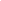 Sir

Assalamu Alikum, My nane is Md. Dilowar Hossoin.
I am interested to learn quran. Could you send soft copy that I can read always to using my Handphone.

Thank you.
Md.Dilowar Hosoin
Singapore.........................Response to mailReplyReplySalam, BrI don't think so, but thanks for getting in touch.  When you get time, use:  http://dr-umar-azam.weebly.com …………………………………………(no subject)ReplyAssalamu Alaikkum

Kindly forward me the soft copy of the Qura'n in a printable format.

Thanking You

Your Sincerely

Syed Rilwan
With Windows Live, you can organize, edit, and share your photos.…………………………………………………RE: Quran soft copyReplyASAK,Please send one soft copy of the Qur’an.Thanks & regardsMohammed JameelThe information in this email may contain confidential material and it is intended solely for the addresses. Access to this email by anyone else is unauthorized. If you are not the intended recipient, please delete the email and destroy any copies of it, any disclosure, copying, distribution is prohibited and may be considered unlawful. Contents of this email and any attachments may be altered, Statement and opinions expressed in this email are those of the sender, and do not necessarily reflect those of Saudi Telecommunications Company (STC).قد يحتوي هذا البريد الالكتروني على معلومات سرية موجهة إلى الأشخاص المرسلة لهم فقط ولا يصرح لأي شخص آخر الاطلاع عليها، وفي حال استلام هذا البريد الالكتروني بشكل خاطئ فإنه يجب حذفه وإبلاغ المرسل بشكل مباشر. وأي تسريب لتلك المعلومات أو نسخها أو نشرها يعد أمراً مخالفاً وقد يؤدي إلى المسائلة القانونية، كما أن الآراء المذكورة بهذا البريد تمثل رأي مرسلها ولا تعبر بالضرورة عن رأي شركة الاتصالات السعو…………………………………………Copy Of Holy Qur'anReplyThis message may not have been sent by: lukhamid@gmail.com  Learn more  Report phishingAsalam Aleykum,I would like to request a soft copy of the Holy Qur'an, preferably the English translated version by M. Pickthall.Shukuran.Abdul-Hamid………………………………………………………JUST SEND ME A SOFT COPY OF QURAN E PAK.Reply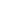 DEAR,

PLEASE SEND ME THE SAID COPY OF QURAN E PAK, I SHAL BE GRATEFULL FOR
THE PURPOSE.



THANKS AND KIND REGARDS



ZORAID BOKHARI.…………………………………………..e: REQUEST THE ENTIRE HOLY QURAN SOFT COPY.Reply> Greetings dear Sir/Madam,
>
> Kindly provide me with a soft copy of the Holy Quran, please.
> Shall be extremely grateful to your good-selves for this kindness.
>
> With all good wishes and best regards,
>
> Naeem B. Shaikh
> Trillium Pakistan
> AWT Plaza,
> Rawalpindi.
> www.trillium-pakistan.com
>
>
>
>
>
> On Thu, Sep 3, 2009 at 1:34 AM, DR UMAR AZAM<dr_umar_azam@yahoo.co.uk> wrote:
>> NOW YOU CAN GET THE ENTIRE HOLY QURAN IN ONE E-MAIL ATTACHMENT!!! Put in a
>> request to softcopyofquran@gmail.com to receive your own free attachment
>> into your inbox.  Once you receive your attachment, you can:
>>
>> (i) Place the attachment onto your desktop so that you can read the Holy
>> Quran even when off-line
>> (ii) Send the attachment on to friends/relatives
>> (iii) ‘Burn’ the attachment onto CD-ROM/DVD
>> (iv) Arrange for the attachment to be added onto Internet websites
>>
>> Please also ask your friends and relatives, if you prefer, to jot down
>> softcopyofquran@gmail.com address and then to request the copy of the Holy
>> Quran. Tell others in your neighbourhood and/or fellow pupils/students at
>> school/college/University of this opportunity.
>>…………………………………………………..oft copyReplyMake your browsing faster, safer, and easier with the new Internet Explorer® 8. Optimized for Yahoo! Get it Now for Free!………………………………………………Request for the copyReplyHi,Please send me the copy of the Holy Quran.Thanks,Zulfiqar…………………………………………..Soft Copy of Quran-e-MajeedReply………………………………………………………Please send a soft copy of Holy QuranReplyJazak AllahWhat can you do with the new Windows Live? Find out………………………………………….Please send softcopy of QURANReply……………………………………request for soft copyReplyaoa, its great pleasure for me of such a site i found,pls send me the soft copy.God bless u……………………………………………Re: Kindly send it to me a soft copy of a Quran e HakeemReply………………………………………Holy QuranReplyPlease send me the soft copy of the holy QuranRegardsAcram Hamis…………………………………………………………..REQUEST FOR A SOFTCOPY OF ARABIC AND ENGLISH TRANSLATION OF THE HOLY QURAN.ReplyASALAAMU ALEKU WARAHAMATUL LAHI.In the name of Allah, the most gracious, the merciful, the compassionate,I would like to thank all our Muslims leaders, Muslims Organisations and Associations for doing their possible best in revealing the truth about Islamand educating we the young Muslims boy and girls to live by the principles of the Holy Qur’an and the teaching of our leader Prophet Mohammed (Peace be upon him). May Almighty God, the Creator of the entire universe shower his blessing upon you all.Dear Sir,       In the name of the all knowing creator I would be very glad if you could kindly send me a softcopy of the INTERPRETATION OF THE MEANINGS OF THE NOBLE QUR’AN IN THE ENGLISH LANGUAGE, BY DR. MUHAMMAD AL-HILALI AND DR. MUHAMMAD KHAN.Or Any of the authors. I keep onsearching for the HOLY BOOK which contains both the English and Arabic language but up to now I have not yet get it. I sent letters out to different Organisations and Association but I did not get any responds from them.Actually in the Holy Qur’an I find peace, joy and happiness. I can not tell you all my feeling about Islam but some of the feeling about the religion is that it is a true religion. It is a religion that I have embrace with all my heart. Anytime I pray or recite the Holy Book, I feel the presence of almighty God. I always experience a lot of wonderful things happens to me. I have now come to love Islamic religion with all my heart and very eager to learn more about the HOLY BOOK. I feel that having move knowledge about the Islam will help me live by the principles and its teaching fully.I am very eager to learn more about the Islamic religion.Please if you can assist me to get this copy I will be very grateful.Thanks for your understanding. May the peace of ALLAH be with you.Below is my contact address In case you can also send me a Hard copy too, I would be very greateful to you.Abdulai AlhassanPO.Box 1679.Odumase-SunyaniGhana, West Africa.………………………………………………………ASALAMUALAIKUMReply……………………………………………………………………………………………………………………………………………..THE HOLY QURANReplypl send the copy of the HOLY QURAN WITH ITS TRANSLATION AND TAFSIR.THANKSREGARDS……………………………………………………….salamoalaikumReplyas salamoalaikum how are you?i want a soft copy of Quranplease send me on this addressthanks a lotallah haafiz.……………………………………………..quranReply As salam alekum, brothers  in islam, please i am a starter, infact am a novice so i need encouragement by sending me holy quran.                           Allah bless……………………………………………………………….Al Quran SoftcopyReplyI am very much interested in the Quran above.TQ & WassalamNAIM SHAUQY BIN ASHARI (MR)Finance & Admin Manager / Company Secretary (MIA17793)CS HOLIDAYS SDN BHD (208598D) KPL/LN 3131374A Wisma CS Holidays Jalan Tuanku Abdul Rahman50100 Kuala Lumpur MALAYSIAT. +6.03.26970800 F. +6.03.26970820 HP. +6.012.6546604E. naim@csholidays.com.myYahoo Messenger ID: naimshauqy@yahoo.comBlackberry PIN: 20DA32D1…………………………………………………(no subject)ReplyLooking for local information? Find it on Yahoo! Local……………………………………..Free Soft Copy of Holy QuraanReplyNariza KhanDISCLAIMER:  This electronic message together with any attachments is confidential.  If you are not the intended recipient, do not copy, disclose or use the contents in any way.  Please also advise us by return e-mail that you have received the message and then please destroy.  Carter Holt Harvey is not responsible for any changes made to this message and / or any attachments after sending by Carter Holt Harvey.  We use virus scanning software but exclude all liability for viruses or anything similar in this email or any attachment...................................................Soft Copy of Holy QuraanReplyAs Salaamu Alikum Dr Umar Azam:Please send a free soft copy of the Holy Quraan.  G-d willing, I will integrate it into my website.Thanks for all that you do. nashidAs Salaamu Alaikum.................................................................soft copyReplyPlease send me soft copy of Quran.RgdsAyhan..........................................REQUEST FOR THE SOFT COPY QURANReply`Dear Brother,Please send me the soft copy of holy quranWassalamKashif Ahmed.......................................................………………………………………………….(no subject)Reply

Regards
 
A BaqiUpgrade to Internet Explorer 8 Optimised for MSN. Download Now…………………………………………………….Please send us the softcopy Jazak AllahReplyWassalaMohammed Shariff……………………………………………………Quran kareem soft copyReplyPlease send me the Quran kareem soft copy by email

Best Regards,
Tanvir Alam…………………………………………………Softcopy of Holy QuranReplyGet your new Email address! 
Grab the Email name you've always wanted before someone else does!………………………………………………………..Soft copy of quranReplyAttn : Sir

Please send me soft copy of holy quran by email.

Regards
Mateen………………………………………………..Please send me QuranReplyASAK
Please send me the soft copy of Holy Quran on this email id.
Wassalam
WAJAHAT


     Yahoo! India has a new look. Take a sneak peek http://in.yahoo.com/trynew……………………………(no subject)ReplyAssalam-o-Alaikum,
Pls. send & oblige........................................(no subject)Reply........................................Holy QuranReply………………………………………….PLEASE SEND FREE SOFT COPY OF HOLY QURANReplyRESPECTED DR. SAHIB,PLEASE SEND ME A SOFT COPY OF HOLY QURAN.ALLAH LAMIGHTY MAY BLESS AND REWARD YOU.IMTIAZ AHMED BAJWA,ORIENT PAK INTERNAITONAL…………………………………………….Request for soft copy of QuranReplyGet your new Email address! 
Grab the Email name you've always wanted before someone else does!………………………………………………………………………. soft copy of quraanReplydear mr. umer azamplease send me the soft copy of quraanthankyouhamid tabassum

__________ Information from ESET NOD32 Antivirus, version of virus signature database 4472 (20091001) __________

The message was checked by ESET NOD32 Antivirus.

http://www.eset.com…………………………………..Quran Soft copy free software.Reply…………………………………………..Soft Copy of Holy QuranReplyPlease send me a soft copy of holy Quran.....Regards----- Original Message -----From: DR UMAR AZAMTo: madinaway@yahoogroups.comSent: Thursday, October 01, 2009 3:06 AMSubject: [madinaway] HOLY QURAN SOFT COPY__._,_.___Messages in this topic (1)Reply (via web post) | Start a new topicMessages | Files | Photos | Links | Database | Polls | CalendarMARKETPLACEMom Power: Discover the community of moms doing more for their families, for the world and for each other 
Change settings via the Web (Yahoo! ID required) 
Change settings via email: Switch delivery to Daily Digest | Switch format to Traditional 
Visit Your Group | Yahoo! Groups Terms of Use | Unsubscribe……………………………………………COPY OF HOLY QURANReply
FOR THE ATTENTION OF DR. UMAR AZAM

REFERENCE TO YOUR EMAIL.

PLEASE PROVIDE ME COPY OF HOLY QURAN AS STATED.


THANKING YOU,


MUHAMMAD ASLAM
EMAIL: hkmco@super.net.pkhide details 8/28/09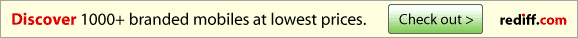 hide details 8/28/09See e-mail belowSee e-mail belowSee e-mail belowSee e-mail belowSee e-mail belowDear SoftcopyofquranI am sorry for not having emailed earlier due time and task pressures. Could you kindly inform me if our last email exchange still requires any follow-up action from my end?If you’d like to meet I’m in Pakistan (Islamabad) till Sep 5, 2009 reachable +92 342 5380159 back to my current hometown, Dubai, then (+971 55 8094119). My focus is telecoms, HR and peace.Telecoms (Psiloc Symbian software, Datawind data bundle purchases from operators, JuiceCaster java software), Telecom Network Services (NetWorth). Human resources (my performance management modelCRSCube and Synergize training/ consulting) - as a peace activist my endeavors are at A Happy WorldLet me know what interests you and lets’ stay in touch on email, facebook or linkedinRegards,Imran O KazmiChief Thinking Officer & World Peace ActivistStrategy 2 Action / A Happy Worldhttp://imranokazmi.wordpress.comCell Dubai +971 55 809 4119Cell Pk +92 342 538 0159PS: For NetWorth Telecom network services (manpower outsourcing, services for network operators) please contact Atif on +92 300 8569569 (8569569@gmail.com) For WIMAX related services please contact Kamal on +92 331 5531393 (amanat.wateen@gmail.com) If you were looking for a job kindly email me your cv in word format on careers@synergize.org with the subject line: “CV-” followed by your field / area of expertise like HR/Marketing/Sales/Technical/Training etc followed by the industry segment like Banking/Oil&Gas/Telecom. So for example if you are a banker in HR you should write “CV-HR-banking” in the subject line of your emailDear SoftcopyofquranI am sorry for not having emailed earlier due time and task pressures. Could you kindly inform me if our last email exchange still requires any follow-up action from my end?If you’d like to meet I’m in Pakistan (Islamabad) till Sep 5, 2009 reachable +92 342 5380159 back to my current hometown, Dubai, then (+971 55 8094119). My focus is telecoms, HR and peace.Telecoms (Psiloc Symbian software, Datawind data bundle purchases from operators, JuiceCaster java software), Telecom Network Services (NetWorth). Human resources (my performance management modelCRSCube and Synergize training/ consulting) - as a peace activist my endeavors are at A Happy WorldLet me know what interests you and lets’ stay in touch on email, facebook or linkedinRegards,Imran O KazmiChief Thinking Officer & World Peace ActivistStrategy 2 Action / A Happy Worldhttp://imranokazmi.wordpress.comCell Dubai +971 55 809 4119Cell Pk +92 342 538 0159PS: For NetWorth Telecom network services (manpower outsourcing, services for network operators) please contact Atif on +92 300 8569569 (8569569@gmail.com) For WIMAX related services please contact Kamal on +92 331 5531393 (amanat.wateen@gmail.com) If you were looking for a job kindly email me your cv in word format on careers@synergize.org with the subject line: “CV-” followed by your field / area of expertise like HR/Marketing/Sales/Technical/Training etc followed by the industry segment like Banking/Oil&Gas/Telecom. So for example if you are a banker in HR you should write “CV-HR-banking” in the subject line of your email Reply Reply to all Forwardhide details 8/28/09hide details 8/31/09hide details 8/31/09hide details 8/31/09hide details 9/3/09hide details 9/3/09hide details 9/4/09hide details 9/5/09hide details 9/5/09Assalam u AlaikumKindly provide a copy Quran-e-Majeed.Best regardsSalis UsmanO Allah Almighty!, repel from me through Thy gentleness, feed me through Thy favour, set me right through Thy generosity, heal me through Thy benefaction, shade me in Thy shelter.O Allah Almighty! I seek refuge in You from the evils of my hearing, the evils of my seeing, the evils of my tongue; the evils of my heart and the evils of passions.Assalam u AlaikumKindly provide a copy Quran-e-Majeed.Best regardsSalis UsmanO Allah Almighty!, repel from me through Thy gentleness, feed me through Thy favour, set me right through Thy generosity, heal me through Thy benefaction, shade me in Thy shelter.O Allah Almighty! I seek refuge in You from the evils of my hearing, the evils of my seeing, the evils of my tongue; the evils of my heart and the evils of passions.Assalam u AlaikumKindly provide a copy Quran-e-Majeed.Best regardsSalis UsmanO Allah Almighty!, repel from me through Thy gentleness, feed me through Thy favour, set me right through Thy generosity, heal me through Thy benefaction, shade me in Thy shelter.O Allah Almighty! I seek refuge in You from the evils of my hearing, the evils of my seeing, the evils of my tongue; the evils of my heart and the evils of passions.hide details 9/5/09hide details 9/5/09hide details 9/8/09hide details 9/8/09hide details 9/8/09hide details 9/8/09بسم الله الرحمان الرحيم
الحمدلله وكفيو الصلاة والسلام علي خير طب قلبي واديها محمد بن عبدالله
وبعد
السلام عليكم ورحمة الله وبركاته
بعد تحية وأشواق القلبية الدئمة أثبرع بكم في براوتي المرموقة هزه سائلا لكم عزوجل فيها بأن ينالكم وأنتم مرفون بلباس الصحة والعافية وكما أرجو أن تكون تحيتي وسلامي محملا معكم كل المحبة والخير؛      
         علما  بأن الجمعية الرحمان للتعليم الإسلام والتحفيظ القرآن لفي أشد شوق إلي رؤيتكم يدل كتابهاوألم بعادكم عنها سقيمة فتعاظمت بها الأشواق لماكانت م! 
تحاجة إلي عنونكم إياها مهما قل أو كثر ومساعد تها مصاحف الشريف حتي توزعها علي أبنائها و تكون أجر كم علي الله تعاليالسلام عليكم ورحمة الله وبركاته
الجمعية الرحمان للتعليم الإسلام والتحفيظ القرآنP.O.BOX KS,14823 adum - KUMASI,GHANAبسم الله الرحمان الرحيم
الحمدلله وكفيو الصلاة والسلام علي خير طب قلبي واديها محمد بن عبدالله
وبعد
السلام عليكم ورحمة الله وبركاته
بعد تحية وأشواق القلبية الدئمة أثبرع بكم في براوتي المرموقة هزه سائلا لكم عزوجل فيها بأن ينالكم وأنتم مرفون بلباس الصحة والعافية وكما أرجو أن تكون تحيتي وسلامي محملا معكم كل المحبة والخير؛      
         علما  بأن الجمعية الرحمان للتعليم الإسلام والتحفيظ القرآن لفي أشد شوق إلي رؤيتكم يدل كتابهاوألم بعادكم عنها سقيمة فتعاظمت بها الأشواق لماكانت م! 
تحاجة إلي عنونكم إياها مهما قل أو كثر ومساعد تها مصاحف الشريف حتي توزعها علي أبنائها و تكون أجر كم علي الله تعاليالسلام عليكم ورحمة الله وبركاته
الجمعية الرحمان للتعليم الإسلام والتحفيظ القرآنP.O.BOX KS,14823 adum - KUMASI,GHANAبسم الله الرحمان الرحيم
الحمدلله وكفيو الصلاة والسلام علي خير طب قلبي واديها محمد بن عبدالله
وبعد
السلام عليكم ورحمة الله وبركاته
بعد تحية وأشواق القلبية الدئمة أثبرع بكم في براوتي المرموقة هزه سائلا لكم عزوجل فيها بأن ينالكم وأنتم مرفون بلباس الصحة والعافية وكما أرجو أن تكون تحيتي وسلامي محملا معكم كل المحبة والخير؛      
         علما  بأن الجمعية الرحمان للتعليم الإسلام والتحفيظ القرآن لفي أشد شوق إلي رؤيتكم يدل كتابهاوألم بعادكم عنها سقيمة فتعاظمت بها الأشواق لماكانت م! 
تحاجة إلي عنونكم إياها مهما قل أو كثر ومساعد تها مصاحف الشريف حتي توزعها علي أبنائها و تكون أجر كم علي الله تعاليالسلام عليكم ورحمة الله وبركاته
الجمعية الرحمان للتعليم الإسلام والتحفيظ القرآنP.O.BOX KS,14823 adum - KUMASI,GHANArequest for quranReplyThis is an e-mail from (Discover Islam) sent by umar issah (y.osumanu52@yahoo.com). You may also find the following link interesting:http://www.ediscoverislam.com/Learn-Islam/Islamic-Audio-Video-and-eBooks/free-quran-cd-ebook-mp3hide details 9/9/09hide details 9/10/09hide details 9/11/09hide details 9/14/09hide details 9/16/09      Ayyub Ali BMS GEMS  
Mobil:- +91-98-2834-2834 Ph:-+ 91-141-2619731,2612430 
Fax:- +852-81472224,     Fax:-+91-1416-2604781,
Email :- s.ayub@ymail.comSkyp:- ayyubjprhide details 9/18/09hide details 9/23/09hide details 9/30/09hide details 10/1/09(no subject)Reply
Send instant messages to your online friends http://uk.messenger.yahoo.comhide details 10/1/09hide details 10/1/09hide details 10/1/09hide details 10/1/09hide details 10/1/09hide details 10/1/09hide details 10/2/09hide details 10/2/09hide details 10/2/09Plz Send me send copy

Regards, 



Matrixx Company 
F-37/A, Block 4, Clifton, 
Karachi-75600, Pakistan 

Tel: 021-583-8205, 583-3127 to 29 
Fax: 021-583-3124 

SALES : 0300-254 1094, 0321-822 7268

E-mail: matrixxco@yahoo.com 
Web: www.duracrete.pkhide details 10/2/09hide details 10/2/09Dear SirI shall be highly obliged and greatful if you could kindly favour me by sending me the soft copy of The Holy Quran.Thanks and regardsGp CaptGhulam Mustafa Khan (Retd)0321 401 2526Dear SirI shall be highly obliged and greatful if you could kindly favour me by sending me the soft copy of The Holy Quran.Thanks and regardsGp CaptGhulam Mustafa Khan (Retd)0321 401 2526Dear SirI shall be highly obliged and greatful if you could kindly favour me by sending me the soft copy of The Holy Quran.Thanks and regardsGp CaptGhulam Mustafa Khan (Retd)0321 401 2526hide details 10/2/09hide details 10/2/09Dear Sir,

Please send me QURAN SHARIFF Software in my email id so that I can read everyday after opening my computer. 

Thanks & Regards,

Abdul Karim.Dear Sir,

Please send me QURAN SHARIFF Software in my email id so that I can read everyday after opening my computer. 

Thanks & Regards,

Abdul Karim.Dear Sir,

Please send me QURAN SHARIFF Software in my email id so that I can read everyday after opening my computer. 

Thanks & Regards,

Abdul Karim.hide details 10/2/09Free Soft Copy of Holy Quran NOW YOU CAN GET THE ENTIRE HOLY QURAN IN ONE E-MAIL ATTACHMENT!!! Put in a request tosoftcopyofquran@gmail.com to receive your own free attachment into your inbox.  Once you receive your attachment, you can:(i) Place the attachment onto your desktop so that you can read the Holy Quran even when off-line
(ii) Send the attachment on to friends/relatives
(iii) ‘Burn’ the attachment onto CD-ROM/DVD
(iv) Arrange for the attachment to be added onto InternetwebsitesPlease also ask your friends and relatives, if you prefer, to jot down softcopyofquran@gmail.com address and then to request the copy of the Holy Quran. Tell others in your neighbourhood and/or fellow pupils/students at school/college/University of this opportunity. Dr Umar AzamSee these Websites and sign my Guestbooks please:www.dr-umar-azam.comwww.dr-umar-azam.co.ukhttp://dr-umar-azam.weebly.comhide details 10/2/09